Summary:   Use Add Case Notes page to record narratives of your client meetingsStart:  Create Case Notes record: Click NewSelect Consent, Component and ActivityClick SAVE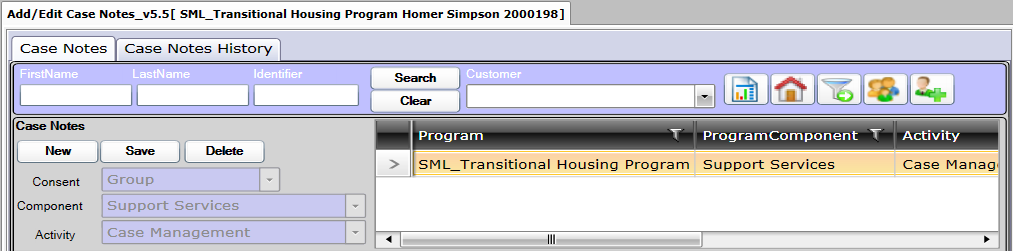 Next:  Create Case Note on Case Notes tab: Select Staff, Date, Units; Time is optionalEnter Subject and Note textClick SAVE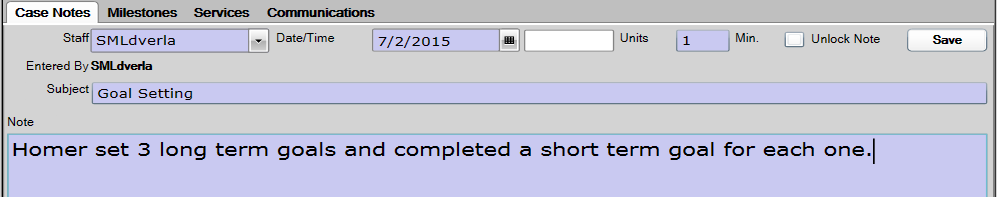 Optional:  Link to Milestone on Milestones tab: Open Milestones tabCheck which Milestones will be linked to case noteClick SAVEMultiple Milestones may be linked 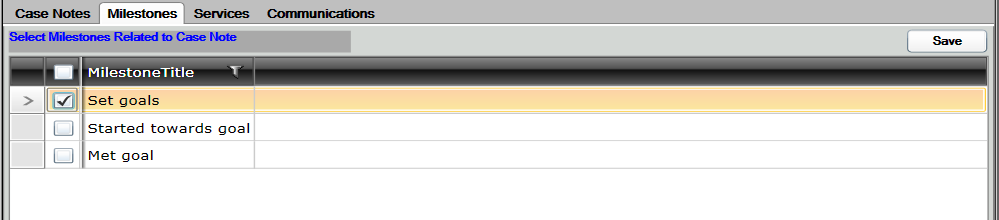 Optional:  Record additional Services on Services tab: Open Services tabCheck each Service receivedSelect Milestone to link to Service in dropdownClick SAVE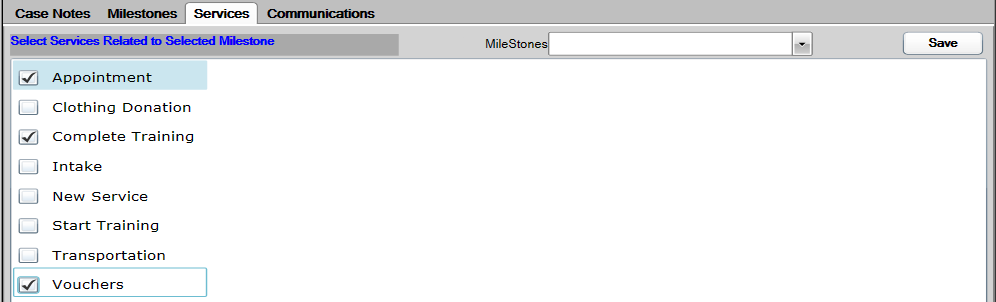 Optional:  Send Communication to Client on Communications tab: Open Communications tabClick NEWSelect Type of Message and enter message textClick SEND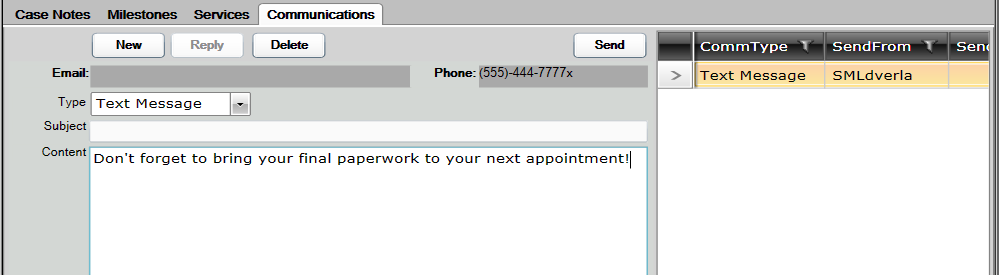 Optional:  View History on Case Notes History tab: Open Case Notes History tabSelect Program in dropdownMatching Case Notes will be displayed in gridInformation of selected Note will be displayed beneath grid.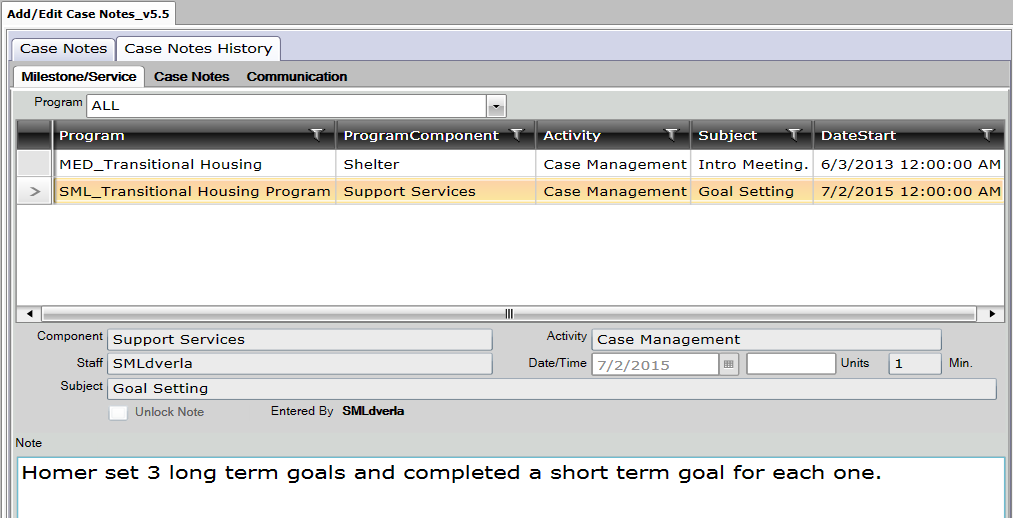 